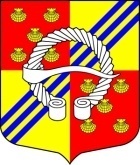 	МУНИЦИПАЛЬНОЕ  ОБРАЗОВАНИЕ	БЕГУНИЦКОЕ СЕЛЬСКОЕ ПОСЕЛЕНИЕ
ВОЛОСОВСКОГО МУНИЦИПАЛЬНОГО РАЙОНАЛЕНИНГРАДСКОЙ ОБЛАСТИСОВЕТ ДЕПУТАТОВРЕШЕНИЕ(двадцать третье заседание  первого созыва)           28 июля 2021 г.                                                                    № 128Об   исполнении бюджета муниципального образования  Бегуницкое сельское поселение Волосовского муниципального района Ленинградской области за 1 полугодие 2021 годаВ соответствии со статьей 14 ФЗ от 06.10.2003 года  № 131 «Об общих принципах организации местного самоуправления в Российской Федерации», статьей 264.2 Бюджетного Кодекса РФ, руководствуясь Уставом муниципального образования  Бегуницкое сельское поселение, Положением о бюджетном процессе  в    муниципальном образовании  Бегуницкое сельское поселение,  Совет депутатов муниципального образования Бегуницкое сельское поселение  РЕШИЛ:1. Принять к сведению отчет об исполнении бюджета муниципального образования  Бегуницкое  сельское поселение за 1 полугодие 2021 года:- по доходам в сумме 55 967 339,50 рублей;- по расходам в сумме 46 097 513,08 рублей.С превышением доходов над расходами  в сумме 9 869 826,42 рублей со следующими показателями:- исполнение  доходов  бюджета  муниципального образования Бегуницкое сельское поселение Волосовского муниципального района Ленинградской области  по кодам классификации доходов бюджета за 1 полугодие 2021 года согласно Приложению 1;- исполнение расходов по разделам и подразделам классификации расходов бюджета муниципального образования Бегуницкое сельское поселение Волосовского муниципального района Ленинградской области за 1 полугодие  2021 года  согласно Приложению 2;- исполнение  расходов бюджета муниципального образования Бегуницкое сельское поселение Волосовского муниципального района Ленинградской области по ведомственной структуре за 1 полугодие 2021 года согласно приложению 3;- исполнение  бюджетных ассигнований по  целевым статьям (муниципальным программам и непрограммным направлениям деятельности), группам (группам и подгруппам) видов расходов разделов и подразделов классификации расходов  бюджета  муниципального образования Бегуницкое сельское поселение  Волосовского муниципального района Ленинградской области  за 1 полугодие  2021 года согласно приложению 4.2. Сведения о численности муниципальных служащих, работников муниципальных учреждений  и затратах на их денежное содержание муниципального образования  Бегуницкое сельское поселение за  1 полугодие 2021  года согласно приложению 5. 3. Опубликовать настоящее решение в официальном издании совета депутатов  и администрации муниципального образования Бегуницкое сельское поселение «Бегуницкий вестник» и разместить на официальном сайте в информационно-телекоммуникационной сети интернет по адресу http://begunici.ru          4. Настоящее решение  вступает в силу после его официального опубликования.Глава муниципального образованияБегуницкое сельское поселение                                                  А.И. Минюк